CAPÍTOL VIA ! prinçòt, qu’èi comprés, chic a chic, atau, le toa petita vita melancolica. N’avès avut pausa per distraccion que le doçor deus sococs. Qu’èi aprés aqueth detalh navèth, lo quatau jorn au matin, Quòn m’as dit :Que m'agradan bien los sococs. Anem véder un sococ…Mès que cau esperar…Esperar qué ?Esperar que lo só s'ajaca.Qu'as semblat hòrt susprés permèr, apui qu'as arrid de tu medís. E m’as dit :Que'm crèi tustemps a le mèison !En efèit. Quòn es mijorn aus Estats-Units, lo só, tot lo monde qu'ac saben, s'ajaca sus le França. Que sufiré de poder anar en França n'uu’ minuta per assistir au sococ.  Malurosament le França qu'es hòrt tròp alunhada. Mès, sus lo ton tan petit planeta, que't sufisè de tirar le toa chèira de quauques pas. E qu'espièvas le sombrusta cada còp que lo desirèvas…Un jorn, qu’èi vist lo sorelh s'ajacar quaranta-quate còps!E un chic mèi tard qu'ajustèvas :Saps… Quòn son tèlament triste qu'aiman los sococs…Lo jorn deus quarante-quate còps qu'èras donc tèlament triste ?Mès lo prinçòt ne responot pas.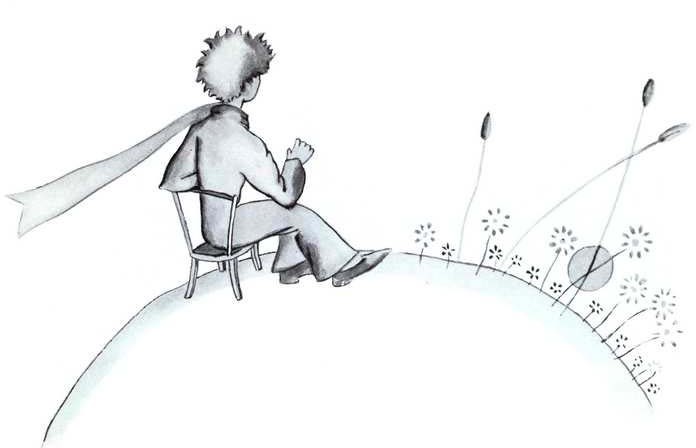 